СЕРГЕЕНКО ЭМИЛИЯ СТЕПАНОВНА (1937–1998)Сергеенко Эмилия Степановна работала на кафедре русского и коми языков КГПИ с 1961 г.  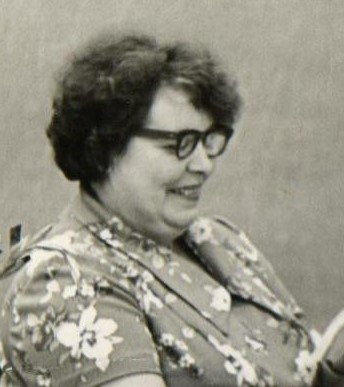 В 1968 г. защитила диссертацию на соискание ученой степени кандидата филологических наук «Русский говор поселка Нювчим Сыктывдинского района Коми АССР (монографическое описание)».В 1977 году ей присвоено ученое звание доцента. Э.С. Сергеенко работала заместителем декана филологического факультета по заочному обучению. заведовала кафедрой русского и коми языков, была деканом филологического факультета.  Эмилия Степановна  читала курсы современного русского языка, вела   спецсеминар «Диалектная лексика русских говоров Коми АССР» и «Основные способы словообразования», руководила кружком по русской диалектологии, готовила студентов к выездам в диалектологические экспедиции с целью изучения русских говоров на территории Коми АССР.  Научные интересы Э.С. Сергеенко связаны с изучением русских говоров в иноязычном окружении. Эмилия Степановна – автор более 20 научных и учебно-методических работ. Э.С. Сергеенко принимала участие в работе курсов при институте усовершенствования учителей в г. Сыктывкаре, неоднократно выезжала в сельские школы для оказания методической помощи учителям. В 1982 году была председателем ГЭК филологического факультета СГУ.За многолетнюю работу Э.С. Сергеенко   награждена  Почетными грамотами ректората, партийных и общественных организаций,   «Почетной Грамотой Министерства просвещения Коми АССР и Коми обкома профсоюза работников просвещения, высшей школы и научных учреждений»,  значком «Отличник народного просвещения»,   «Почетной грамотой Совета Министров Коми АССР».